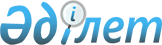 О внесении изменений в решение акима сельского округа Бадамша от 30 октября 2009 года № 1 "О присвоении наименования улицам станции Кемпирсай по сельскому округу Бадамша"
					
			Утративший силу
			
			
		
					Решение акима Бадамшинского сельского округа Каргалинского района Актюбинской области от 17 октября 2018 года № 127. Зарегистрировано Управлением юстиции Каргалинского района Департамента юстиции Актюбинской области 30 октября 2018 года № 3-6-175. Утратило силу решением акима Бадамшинского сельского округа Каргалинского района Актюбинской области от 30 апреля 2019 года № 39
      Сноска. Утратило силу решением акима Бадамшинского сельского округа Каргалинского района Актюбинской области от 30.04.2019 № 39 (вводится в действие по истечении десяти календарных дней после дня его первого официального опубликования).
      В соответствии с Конституционным Законом Республики Казахстан от 3 июля 2013 года "О внесений изменений и дополнений в Конституционный закон Республики Казахстан и в некоторые законодательные акты Республики Казахстан по вопросам исключения противоречий, пробелов, коллизий между нормами права различных законодательных актов и норм способствующих совершению коррупционных правонарушений", статьей 35 Закона Республики Казахстан от 23 января 2001 года "О местном государственном управлении и самоуправлении в Республике Казахстан" и статьей 50 Закона Республики Казахстан от 6 апреля 2016 года "О правовых актах", аким Бадамшинского сельского округа Каргалинского района РЕШИЛ:
      1. Внести в решении акима сельского округа Бадамша от 30 октября 2009 года № 1 "О присвоении наименования улицам станции Кемпирсай по сельскому округу Бадамша" (Зарегистрировано в Реестре государственной регистрации нормативных правовых актов под № 3-6-92, опубликовано 07 января 2010 года в районной газете "Каргалы") следующие изменения:
      В реквизитах, заголовке и по всему тексту указанного решения на казахском языке слова "селолық" заменить словами "ауылдық".
      2. Контроль за исполнением настоящего решения оставляю за собой.
      3. Настоящее решение вводится в действие по истечении десяти календарных дней со дня его первого официального опубликования.
					© 2012. РГП на ПХВ «Институт законодательства и правовой информации Республики Казахстан» Министерства юстиции Республики Казахстан
				
      Аким Бадамшинского сельского округа Каргалинского района 

Е. Дабилдин
